www.okcountylepc.org 320 Robert S. Kerr, Suite 101, Oklahoma City, OK 73102 T.J. Menzer, Chair, Edmond EM @ 359-4564 	24-hr Notification - @ 739-1386 Mike Bower,  Vice-Chair, Midwest City EM @ 739-1386 	David Barnes, (Co Em Mgr) @ 713-1369 Brook Pintens, Secretary, Edmond EM @ 359-4564 	Frank Barnes, (OKC Emergency Manager) @  405-605-8981                Rebecca Dallen, Treasurer, OKC SWQ @ 297-1527 	Jeremy Robbins, Info Coor, Midwest City FD @ 739-1348 To enhance the protection of the community and environment from hazardous materials incidents through planning, preparation and communication between citizens, business and government. Oklahoma County LEPC  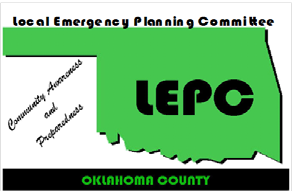 Meeting Agenda February 14th, 2018 2:00 PM Location: Oklahoma Department of Environmental Quality707 N. Robinson Ave., Oklahoma City, OK  Oklahoma County LEPC  Meeting Agenda February 14th, 2018 2:00 PM Location: Oklahoma Department of Environmental Quality707 N. Robinson Ave., Oklahoma City, OK  Agenda Topics Presenter Welcome Members and Guests  T. Menzer Approval of Minutes from last Meeting T. MenzerTreasurer’s Report R. Dallen Public Comments -   Any Oklahoma County citizen may address the Committee on their concerns. All Spill Notifications All Old Business  Confirmation of Johnny Wingate to Information Officer position.Training Opportunities  DEQ GrantsSponsorship for PHMSA ClassT. Menzer New Business – This item is listed to provide the opportunity for Committee action on items that may arise within 24 hours prior to this meeting, and therefore qualify as new business under Oklahoma’s OPEN MEETING LAW. All Program: Tier II Reporting RefresherProgram: Tier II Reporting RefresherThe next meeting will be held on May 9th, 2018 The next meeting will be held on May 9th, 2018 